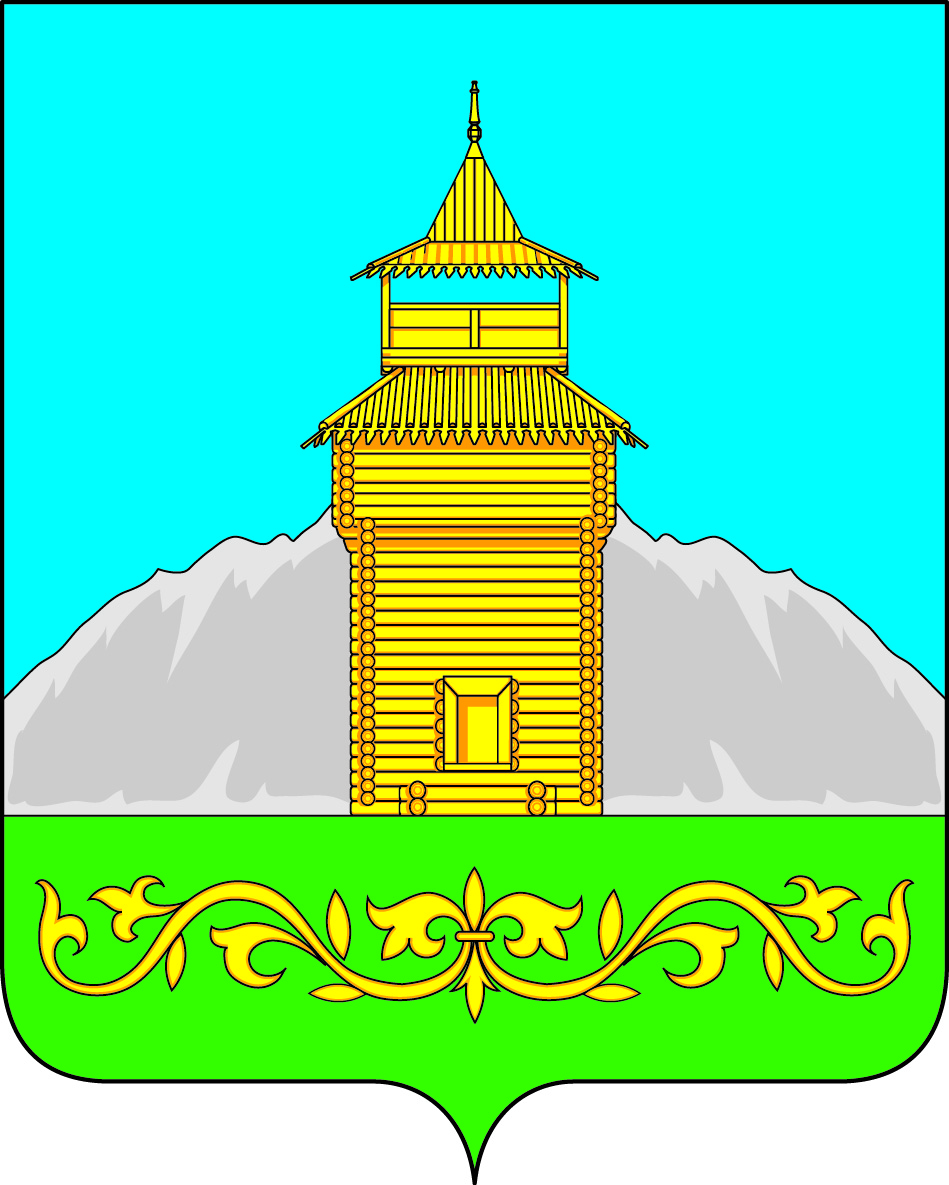 Российская ФедерацияРеспублика ХакасияСовет депутатов Таштыпского сельсоветаР Е Ш Е Н И Е17 июня 2021 г.                                     с. Таштып                                                  № 41О внесении в Верховный Совет Республики Хакасияв порядке законодательной инициативы проекта закона Республики Хакасия «О внесении изменений в Закон Республики Хакасия от 7 ноября . № 84 – ЗРХ «О закреплении отдельных вопросов местного значенияза сельскими поселениями в Республике Хакасия»Руководствуясь ст. 27 Устава муниципального образования Таштыпский сельсовет от 21.02.2006 г., Совет депутатов Таштыпского сельсовета РЕШИЛ:1. Внести в Верховный Совет Республики Хакасия в порядке законодательной инициативы проект Закона Республики Хакасия «О внесении изменений в Закон Республики Хакасия от 7 ноября . № 84 – ЗРХ «О закреплении отдельных вопросов местного значения за сельскими поселениями в Республике Хакасия».2. Поручить главе Таштыпского сельсовета Таштыпского района Республики Хакасия, Председателю Совета депутатов Таштыпского сельсовета Таштыпского района Республики Хакасия Р. Х. Салимову представить в Верховный Совет Республики Хакасия в порядке законодательной инициативы проект Закона Республики Хакасия «О внесении изменений в Закон Республики Хакасия от 7 ноября . № 84 – ЗРХ «О закреплении отдельных вопросов местного значения за сельскими поселениями в Республике Хакасия».3. Настоящее решение вступает в силу после его официального опубликования (обнародования).Глава Таштыпского сельсовета                                                                Р.Х. Салимов